UNIWERSYTET WARMIŃSKO-MAZURSKI W OLSZTYNIE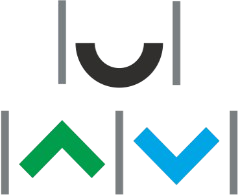 Szkoła Zdrowia PublicznegoSylabus przedmiotu – część A53S1-KZCH1	Kliniczny zarys chorób (choroby wewnętrzne) cz. 1 ECTS: 3.0CYKL: 2023LTREŚCI MERYTORYCZNEWYKŁADPojęcie zdrowia i choroby, zapalenia i zakażenia, podstawowa terminologia medyczna. Choroby cywilizacyjne. Choroby układu krążenia,nadciśnienie tętnicze. Niedożywienie, otyłość – wpływ chorób na stan odżywienia. Choroby układu wydzielania wewnętrznego, cukrzyca. Choroby przewodu pokarmowego. Choroby nerek i dróg moczowych. Choroby zakaźne i pasożytnicze. Choroby układu krwiotwórczego. Choroby układu oddechowego, alergiczne, zaburzenia immunologiczne. Choroby nowotworowe – profilaktyka i badania przesiewowe. Najczęstsze choroby neurologiczne.SEMINARIUMWywiad chorobowy. Badanie przedmiotowe. Badania diagnostyczne: laboratoryjne, mikrobiologiczne, testy czynnościowe, endoskopowe i obrazowe. Zaburzenia endokrynologiczne i metaboliczne. Choroby układu krążenia głównie z uwzględnieniem czynników ryzyka.ĆWICZENIAOgólne zasady przeprowadzania wywiadu lekarskiego oraz badania przedmiotowego. Zastosowanie badań dodatkowych (laboratoryjnych, mikrobiologicznych, endoskopowych i obrazowych) w diagnostyce. Pojęcie: zdrowia, choroby, zapalenia, zakażenia. Choroby układu: pokarmowego, krążenia, oddechowego, moczowego, nerwowego. Choroby alergiczne i zaburzenia immunologiczne. Choroby zakaźne i pasożytnicze. Choroby metaboliczne. Choroby żywieniowo-zależne. Nowotwory. Patologie wieku starszego – geriatria. Urazy. Wpływ chorób na stan odżywienia. Wpływ niedożywienia na przebieg chorób.CEL KSZTAŁCENIAPrzekazanie wiedzy dotyczącej objawów, metod diagnostycznych oraz leczniczych podstawowych jednostek chorobowych. Nabycie umiejętności przeprowadzania wywiadu lekarskiego, elementów badania przedmiotowego oraz interpretacji wyników podstawowych badań dodatkowych.OPIS EFEKTÓW UCZENIA SIĘ PRZEDMIOTU W ODNIESIENIU DO OPISU CHARAKTERYSTYK DRUGIEGO STOPNIA EFEKTÓW UCZENIA SIĘ DLA KWALIFIKACJI NA POZIOMACH 6-8 POLSKIEJ RAMY KWALIFIKACJI W ODNIESIENIU DO DYSCYPLIN NAUKOWYCH I EFEKTÓW KIERUNKOWYCHSymbole efektów dyscyplinowych:M/NMP_P6S_UW2+++, M/NZP_P6S_KR2+, M/NZP_P6S_WK3+++, M/NMP_P6S_WG2+++, M/NMP_P6S_KK2+, M/NMP_P6S_KK1+, M/NZP_P6S_WK2++, M/NZP_P6S_UK++, M/NMP_P6S_KR1++, M/NZP_P6S_WK1+++Symbole efektów kierunkowych:	KP6_WG2+, KP6_WK8+, KP6_UW13+, KP6_WG3+,KP6_KK3+, KP6_WK2+, KP6_WK1+, KP6_UK1+, KP6_WG4+,KP6_UK2+, KP6_WK14+, KP6_WK3+, KP6_WK12+, KP6_WK13+, KP6_WK9+, KP6_UW10++, KP6_WK20+, KP6_KR2+, KP6_UW2++, KP6_KR1+, KP6_WK10+, KP6_KR3+, KP6_UW4+, KP6_UW7++, KP6_KK1+, KP6_WK4+,KP6_WK7+, KP6_UW9+, KP6_WG7+, KP6_WK11+EFEKTY UCZENIA SIĘ:Wiedza:W1 –definiuje podstawowe terminy z dziedziny nauk medycznych W2 –wymienia i definiuje choroby żywieniowo zależneW3 –wyjaśnia wpływ chorób na stan odżywienia człowieka oraz wpływ patologii stanu odżywienia na przebieg choróbW4 –definiuje, podaje przyczyny, opisuje objawy, podaje wyniki badań dodatkowych oraz zasady leczenia podstawowych jednostek chorobowych, szczególnie chorób cywilizacyjnychUmiejętności:U1 –przeprowadza wywiad lekarskiU2 –przeprowadza badanie przedmiotowe na poziomie podstawowym (ze szczególnym uwzględnieniem badania antropometrycznego)U3 –ocenia stan odżywienia pacjentaU4 –rozpoznaje podstawowe jednostki chorobowe na podstawie wywiadu, elementów badania przedmiotowego oraz wyników podstawowych badań dodatkowychU5 –proponuje leczenie żywienioweKompetencje społeczne:K1 –zachowuje otwartość na potrzeby pacjenta, szczególnie pacjenta "trudnego" K2 –wykazuje odpowiedzialność za zdrowieK3 –ma świadomość potrzeby dokształcania i samodoskonalenia przez całe życieFORMY I METODY DYDAKTYCZNE:Wykład(W1, W2, W3, W4, K3):Wykład(K3, W1, W2, W3, W4) : informacyjny z prezentacją multimedialnąSeminarium(W1, W2, W3, W4, K3):Seminarium(K3, W1, W2, W3, W4) : charakter informacyjno-dyskusyjny, z prezentacją multimedialną,Ćwiczenia(W1, W2, W3, W4, U1, U2, U3, U4, U5, K1, K2, K3):Ćwiczenia(K1, K2, K3, U1, U2,U3, U4, U5, W1, W2, W3, W4) : Ćwiczenia praktyczne - ćwiczenia z pacjentem w oddziałach internistycznych oraz w poradniach chorób dietozależnych.FORMA I WARUNKI WERYFIKACJI EFEKTÓW UCZENIA SIĘ:Ćwiczenia: Ocena pracy i wspólpracy w grupie - ĆWICZENIA: Ocena pracy i współpracy w grupie - Ocena umiejętności praktycznych i kompetencji społecznych na zajęciach.(K1, K2, K3, U1, U2, U3, U4, U5. (U1, U2, U3, U4, U5, K1, K2, K3);Wykład: Egzamin pisemny - WYKŁAD: Egzamin pisemny - Egzamin pisemny (test dopasowania odpowiedzi) - testowe zaliczenie na ocenę z pytaniami zamkniętymi. Ocena pracy i współpracy w grupie 4 - ocena umiejętności praktycznych i kompetencji społecznych na zajęciach - ćwiczeniach. Ocena zdolności do samokształcenia 3 - ocena zdolności do samokształcenia. Sprawdzian pisemny 2 - 2 sprawdziany	pisemne w semestrze - 5 pytań otwartych (K3, U4, W1, W2, W3, W4). (W1, W2, W3, W4, K3); Seminarium: Sprawdzian pisemny - SEMINARIUM: Sprawdzian pisemny - Egzamin pisemny (test dopasowania odpowiedzi) - testowe zaliczenie na ocenę z pytaniami zamkniętymi Ocena pracy i współpracy w grupie 4 - ocena umiejętności praktycznych i kompetencji społecznych na zajęciach - ćwiczeniach (U1, U2, U3, U4, K1, K2) Ocena zdolności do samokształcenia 3 - ocena zdolności do samokształcenia (K3) Sprawdzian pisemny 2 - 2 sprawdziany pisemne w semestrze - 5 pytań otwartych (W1, W2, W3, W4) (K3, U4, U5, W1, W2, W3, W4).  (W1, W2, W3, W4, K3);LITERATURA PODSTAWOWA:Frank E, tytuł: Leczenie powikłań cukrzycy i chorób z nią współistniejących., wyd. San Rogul, rok 2018Cypryk K, Wender-Ożegowska E., tytuł: Cukrzyca i ciąża. , wyd. Medycyna Praktyczna,rok 2020Sieradzki J., Czupryniak L., Małecki M. T, tytuł: Cukrzyca tom 1-2, wyd. Via Medica, rok 2020Szczeklik A., Gajewski P, tytuł: Interna Szczeklika 2021, wyd. Medycyna Praktyczna, rok 2021Jurkowska G., Łagoda K, tytuł: Pielęgniarstwo internistyczne, wyd. PZWL, rok 2021LITERATURA UZUPEŁNIAJĄCA:Małgorzewicz S, tytuł: Żywienie Kliniczne. Praktyczne zagadnienia. Tom I-II, wyd. Czelej, rok 2020Mamcarz A, tytuł: Zespół metaboliczny, wyd. Medical Education, rok 201053S1-KZCH1 ECTS: 3.0 CYKL: 2023LSzczegółowy opis przyznanej punktacji ECTS – część BKliniczny zarys chorób (choroby wewnętrzne) cz. 1Na przyznaną liczbę punktów ECTS składają się:Godziny kontaktowe z nauczycielem akademickim:udział w: Wykład	20.0 hudział w: Seminarium	10.0 hudział w: Ćwiczenia	20.0 hkonsultacje	2.0 hOGÓŁEM: 52.0hSamodzielna praca studenta:Samodzielna praca studenta dotycząca przeglądu i analizy najnowszych źródeł literatury związanej z objawami, metodami diagnostycznymi oraz leczniczymi podstawowych jednostek chorobowych.23.00 hOGÓŁEM: 23.0hgodziny kontaktowe + samodzielna praca studenta	OGÓŁEM: 75.0h1 punkt ECTS = 25-30 h pracy przeciętnego studenta, liczba punktów ECTS= 75.0 h : 25.0h/ECTS = 3.00 ECTSŚrednio: 3.0 ECTSw tym liczba punktów ECTS za godziny kontaktowe z bezpośrednim udziałem nauczyciela akademickiego	2.08 punktóww tym liczba punktów ECTS za godziny realizowane w formie samodzielnej pracy studenta	0.92 punktów